 MAJORETTE-SPORT WORLD FEDERATION    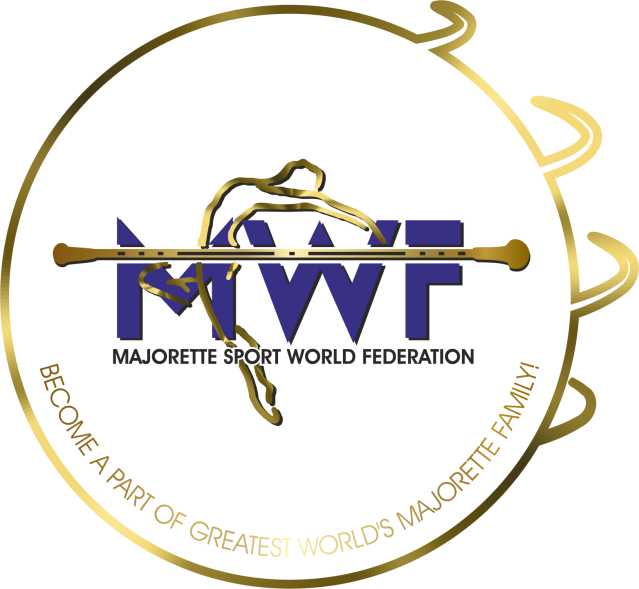                                          MWF meetings                                      Hradec Kralove-CZ/19.-22.01.2024.                                  APPLICATION FORM                            DEADLINE – 25.12.2023.  E-mail: mwf.majorettes1@gmail.com   / judicalcommitee.mwf1@gmail.com          ONLINE         MANAGAMENT  BOARD         JUDICIAL COMMITTEE         COMMITTEE FOR EDUCATION        SEMINAR  AND EXAM FOR INTERNATIONAL JUDGES/new canidates        ASSEMBLY   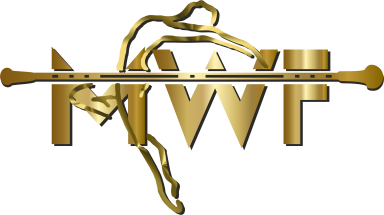 Signature:____________________________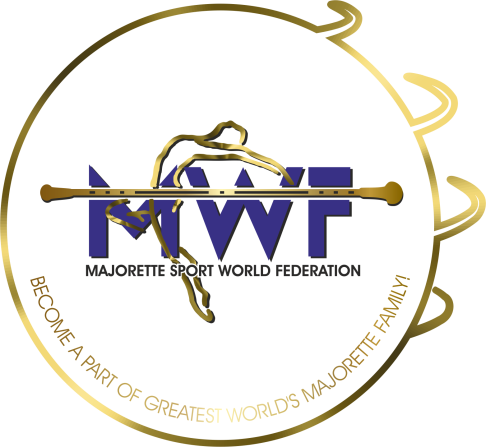                              MWF-meetings        Hradec Kralove-CZ/19.-22.01.2024. 19.01.2020. PARTICIPANTS:                                      Organization: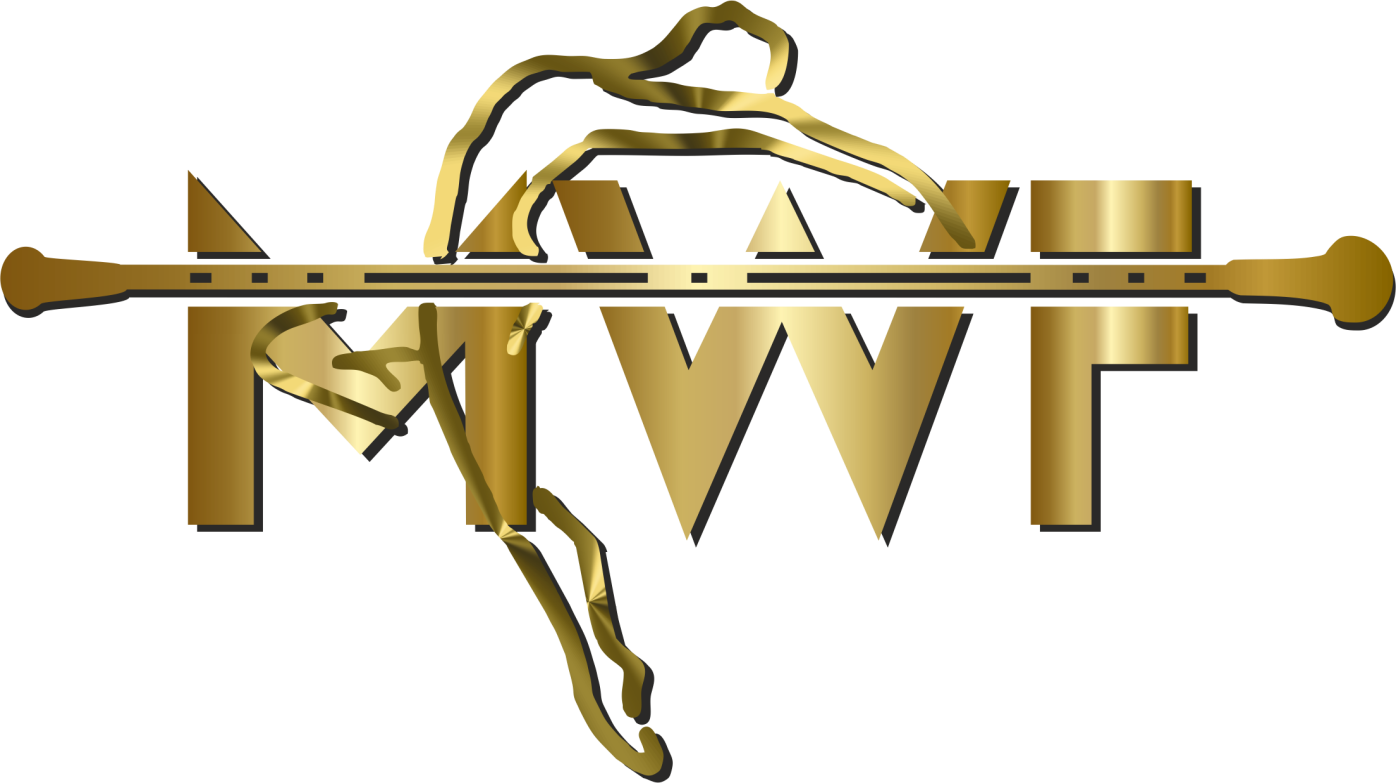 Country:Name-function:E-mail/phone:ADRESS:Arriving on:Date:Signature: